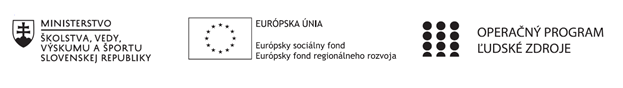 Správa o činnosti pedagogického klubu 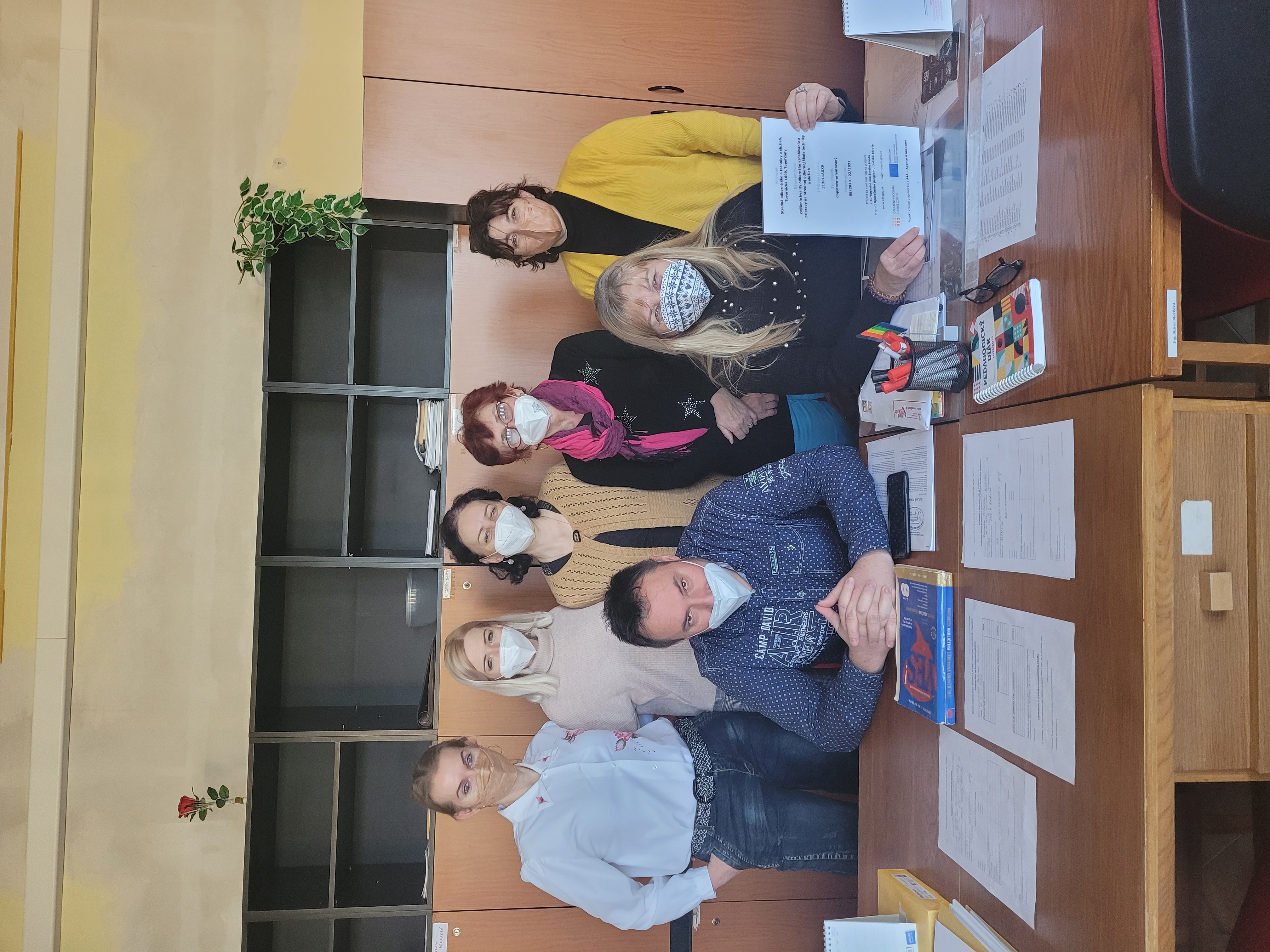 Príloha správy o činnosti pedagogického klubu              PREZENČNÁ LISTINAMiesto konania stretnutia: SOŠ TaS TopoľčanyDátum konania stretnutia: 19.01.2022Trvanie stretnutia: od 14:00 hod do 16:00hod	Zoznam účastníkov/členov pedagogického klubu:Prioritná osVzdelávanieŠpecifický cieľ1.1.1 Zvýšiť inkluzívnosť a rovnaký prístup ku kvalitnému vzdelávaniu a zlepšiť výsledky a kompetencie detí a žiakovPrijímateľStredná odborná škola techniky a služieb, Tovarnícka 1609, TopoľčanyNázov projektuZvýšenie kvality odborného vzdelávania a prípravy na Strednej odbornej škole techniky a služiebKód projektu  ITMS2014+312011AGX9Názov pedagogického klubu Komunikácia v cudzích jazykochDátum stretnutia  pedagogického klubu19.01.2022Miesto stretnutia  pedagogického klubuSOŠ TaS TopoľčanyMeno koordinátora pedagogického klubuMgr. Elena MartinkováOdkaz na webové sídlo zverejnenej správyhttps://sostovar.edupage.org/text/?text=text/text35&subpage=1Manažérske zhrnutie:Kľúčové slová:Skupinové vyučovanie, rozvoj kritického myslenia, zodpovednosť za svoju prácu, akceptovanie názoru spolužiakov v skupineKrátka anotácia:Pedagogický klub sa zaoberal skúsenosťami učiteľov s vyžívaním skupinového vyučovania na hodinách CUJ.V súvislosti s rozvíjaním kritického myslenia, viesť žiakov byť zodpovedný za svoju prácu a akceptácie názorov spolužiakov. Kritické myslenie je jednou z najdôležitejších kompetencií človeka.Hlavné body, témy stretnutia, zhrnutie priebehu stretnutia:Privítanie členov klubuOboznámenie členov s témou klubu a programom stretnutia.Téma stretnutia: Využitie skupinového vyučovaniaDiskusia, výmena skúseností.Záver.Koordinátor klubu privítal členov Klubu  a oboznámil ich s témou klubu a programom stretnutia.  Témou stretnutia bola výmena skúseností so skupinovým vyučovaním (SV), rozvíjaním kritického myslenia.Skupinové vyučovanie napomáha zlepšovať komunikačné schopnosti a spôsobilosti napr. komunikovať a tvoriť informácie v cudzom jazyku. Zlepšuje personálne a interpersonálne schopnosti – schopnosť tímovej práce , vzájomnému rešpektovaniu. Učí žiakov tvorivo a kriticky riešiť problém – identifikovať, navrhovať riešenie problémov. Formovať osobnosť – byť zodpovedný za svoju prácu. Rozvojom kritického myslenia učíme žiakov hlbšie a dôkladnejšie pochopiť súvislosti a objaviť s tým súvisiace teórie a informácie, ktoré by im neprišli na um len pri pasívnom a povrchnom prijímaní a využívaní informácií.Jednotliví členovia PK sa podelili so svojimi skúsenosťami so skupinovým vyučovaním. Členovia sa zhodli na tom, že pri skupinovom vyučovaní sa dosahujú  na hodine CUJ v triede veľmi dobré výsledky, žiaci sú viac motivovaní, spolupracujú v rámci skupiny, rozdelia si úlohy, navzájom komunikujú. Úlohou učiteľa je pozorovať, koordinovať, podávať pomocné informácie – učiteľ je facilitátor. Príprava a realizácia skupinového vyučovania je oveľa náročnejšia, učiteľ si musí zodpovedať niekoľko otázok ako napr.- či je daná téma vhodná na SV, či majú žiaci dostatočné vedomosti o danej téme, viem vhodne naformulovať úlohu, ktorú majú plniť, má byť úloha vypracovaná na rovnakú tému alebo je vhodná diferenciácia témy, ako sa majú tvoriť jednotlivé skupiny.  5. Členovia klubu konštatovali, že dobre nastavené pravidla, jasné inštrukcie sa ukazujú ako kľúčové pri využívaní SV a dokáže vhodne motivovať žiakov pri štúdiu CUJ. Nie je vhodná na každú tému ani časté používanie.Závery a odporúčania:Využívaním SV sa zlepšuje komunikačná schopnosť žiakov na hodinách CUJ.Prínos SV – učí žiakov spolupracovať, rešpektovať názor spolužiaka v skupine.Naučiť sa kriticky myslieť- vyhľadávať si informácie, triediť ich.Metóda SV je veľmi efektívna, dynamická, aktivizujúca.Napriek náročnejšej príprave, motivuje žiakov, vytvára pozitívnu atmosféru v triede.Vypracoval (meno, priezvisko)Mgr. Eva MišovýchováDátum19.01.2022PodpisSchválil (meno, priezvisko)Mgr. Elena MartinkováDátum19.01.2022PodpisPrioritná os:VzdelávanieŠpecifický cieľ:1.1.1 Zvýšiť inkluzívnosť a rovnaký prístup ku kvalitnému vzdelávaniu a zlepšiť výsledky a kompetencie detí a žiakovPrijímateľ:Stredná odborná škola techniky a služieb, Tovarnícka 1609, TopoľčanyNázov projektu:Zvýšenie kvality odborného vzdelávania a prípravy na Strednej odbornej škole techniky a služiebKód ITMS projektu:312011AGX9Názov pedagogického klubu:Komunikácia v cudzích jazykochč.Meno a priezviskoPodpisInštitúcia1.Ing. Jana BoldišováSOŠ techniky a služieb, Tovarnícka 1609, Topoľčany2.Ing. Silvia LukáčováSOŠ techniky a služieb, Tovarnícka 1609, Topoľčany3.Mgr. Elena Martinková SOŠ techniky a služieb, Tovarnícka 1609, Topoľčany4. Mgr. Eva MišovýchováSOŠ techniky a služieb, Tovarnícka 1609, Topoľčany5. Mgr. Monika PerecováSOŠ techniky a služieb, Tovarnícka 1609, Topoľčany6. Mgr. Zuzana Budajová VaščákováSOŠ techniky a služieb, Tovarnícka 1609, Topoľčany7. Mgr.  Martin ŠurianskySOŠ techniky a služieb, Tovarnícka 1609, Topoľčany